«Об итогах VII окружного конкурса-фестиваля школьных хоровых коллективов «Детская песня»,посвященного культурному наследию народов России»В соответствии с распоряжением Отрадненского управления министерства образования и науки Самарской области от 28.02.2022 года №66-од «Об организации и проведении VII окружного конкурса-фестиваля школьных хоровых коллективов «Детская песня», посвященного культурному наследию народов России» и на основании протокола заседания жюри:1. Принять информацию о проведении VII окружного конкурса-фестиваля школьных хоровых коллективов «Детская песня», посвященного культурному наследию народов России (Приложение №1).2. Утвердить прилагаемые списки победителей и призеров Конкурса-фестиваля (Приложение №2).3. Наградить победителей и призеров Конкурса-фестиваля дипломами Отрадненского управления министерства образования и науки Самарской области.4. Контроль за исполнением данного распоряжения возложить на начальника отдела развития образования (Иванову).РуководительОтрадненского управленияминистерства образования и наукиСамарской области							          Е.В.СизоваПичкуров 23694Приложение №1к распоряжениюОтрадненского управленияминистерства образования и наукиСамарской области№ _______ от _________2022 г.Информацияо проведении VII окружного конкурса-фестиваля школьных хоровых коллективов «Детская песня»,посвященного культурному наследию народов России25 марта 2022 года на базе ГБОУ СОШ №1 «ОЦ» с. Кинель-Черкассы проводился VII конкурс-фестиваль школьных хоровых коллективов «Детская песня», посвященный культурному наследию народов России. Это традиционный фестиваль проводится в целях популяризации искусства хорового пения, развития творческих связей между общеобразовательными организациями округа и создания новых творческих коллективов. В 2022 году в конкурсе-фестивале приняли участие 14 детских хоровых коллективов учреждений образования Отрадненского образовательного округа по категориям: Категория А – Младшие хоры – 1-2 классы, 3-4 классы,Категория В - Старшие хоры - 5-6 классы, 7-8 классы.Категория С - Сводный хор.Данное мероприятие проводилось в соответствии с целями и задачами конкурса:•Знакомство широкой публики с хоровой культурой и исполнительским мастерством ученических коллективов;•формирование имиджа хорового коллектива и творческого потенциала учащихся;•содействие сохранению и развитию традиций отечественной хоровой культуры.Выступления конкурсантов оценивало жюри, в составе 4 человек. Состав жюриКритерии оценивания выступлений по 5-ти бальной шкале: Соответствие репертуара возрасту  Создание художественного образа произведения  Техника и мастерство исполненияЧистота и выразительность музыкального исполненияАртистизм исполнения.Сводный протокол жюриПриложение №2к распоряжениюОтрадненского управленияминистерства образования и наукиСамарской области№ _______ от _________2022 г.Список победителей и призеровVII окружного конкурса-фестиваля школьных хоровых коллективов «Детская песня», посвященного культурному наследию народов РоссииМладший хор (1-4 классы) Старший хор (5-8 классы)Сводный хор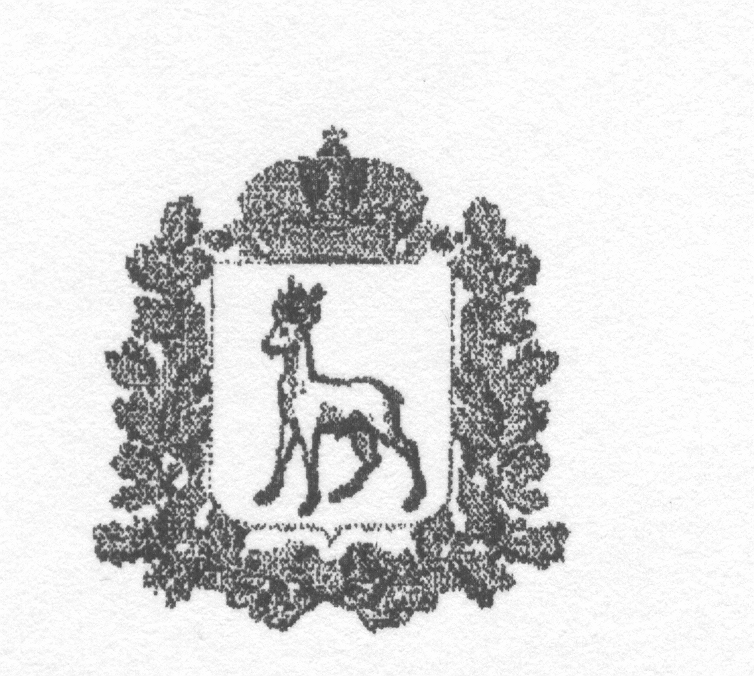 МИНИСТЕРСТВО ОБРАЗОВАНИЯ И НАУКИСАМАРСКОЙ ОБЛАСТИОТРАДНЕНСКОЕ УПРАВЛЕНИЕРАСПОРЯЖЕНИЕот _28.03.2022___г.                      Отрадный                            №_109-од_№ФИО экспертаООДолжность1Чернова Юлия ВалерьевнаМБУ м.р. Кинель-Черкасский Самарской области «Районный дом культуры»Директор2Колесникова Наталья Геннадьевна МБУ ДО «Детская школаискусств» Кинель-Черкасского района Самарской областиДиректор 3Аристархов Владимир АлексеевичСП ДДТ ГБОУ СОШ №2 «ОЦ» с. Кинель-ЧеркассыЗаведующий4Косолапова Ольга НиколаевнаБогатовский филиалГБОУ ДПО «Отрадненский Ресурсный центр»Методист №Название образовательной организации,название песниРуководитель коллективаИтого баллов1ГБОУ СОШ №1 «ОЦ» с. Кинель-Черкассы коллектив «Радуга»  3-4 классы Песня «Мама»https://drive.google.com/file/d/1qpUWEnnIBmYUz3u69fUhWm8sI3dgL6zq/view?usp=sharing Матьякубова Надежда Александровна232ГБОУ СОШ №2 «ОЦ» «Улыбка» (Категория А, Младшие хоры - 2-4 класс). Музыка и слова Анны Петряшевой «Земляника»https://disk.yandex.ru/i/u6au0FzLyqFLtA  Постникова Татьяна Романовна243ГБОУ СОШ №2 «ОЦ» «Улыбка» (5-6 класс) А Петряшева «Свободная птица»https://disk.yandex.ru/i/Nd2cMGHYGdlyKg Постникова Татьяна Романовна244ГБОУ СОШ №2 «ОЦ» «Улыбка» (7-8 класс) А Петряшева «Небо»https://disk.yandex.ru/i/wlKObU4E8dsYTwПостникова Татьяна Романовна215ГБОУ ООШ с. Максимовка «Весёлая нотка». Младший хор Музыка: Г. Струве, слова: В. Степанова «Что мы Родиной зовем» https://disk.yandex.ru/i/3aGrkDwB71pseAЗайнутдинова Ольга Анатольевна226ГБОУ СОШ «ОЦ» с. Съезжее Коллектив «Капель» (Категория С – Сводный хор) «По малину в сад пойдем»https://disk.yandex.ru/d/HobaxGJ6ar0rsA?uid=315445619 Маркелова Ирина Юрьевна257ГБОУ СОШ «ОЦ» с. Тимашево «Дорогою добра» (Категория С – Сводный хор) https://disk.yandex.ru/i/9dWEPyf6uY1c1w Оленина Екатерина Владимировна218ГБОУ СОШ им. М.П. Крыгина с. Кабановка Младший хор «Белый снег» сл.и муз. Т Мухаметшина https://youмtu.be/mQedHpMXroQ Афанасьева Любовь Владимировна209ГБОУ СОШ им. М.П. Крыгина с. Кабановка Старший хор «Песня о доброте» сл. В. Орлова, муз. В.В. Боганова https://youtu.be/ZGRodKnb8F8 Афанасьева Любовь Владимировна2310Садгородской филиал ГБОУСОШ «ОЦ» с. Тимашево Коллектив «Аллегро» песня «Дядя Вова, мы с тобой» https://disk.yandex.ru/i/PeajhpNBxwaR9g  Хорольская Наталья Сергеевна2411Тоузаковский филиал ГБОУ СОШ №2 «ОЦ» с. Кинель-Черкассы Коллектив «Весёлые нотки» «Встань за веру, русская земля..» https://vk.com/video-183450827_456239111 Нанаева Ольга Васильевна2112ГБОУ СОШ № 6 г.о. Отрадный Старший хор «Мелодия» Слова и музыка Е. Плотниковой https://cloud.mail.ru/public/C9eG/SgP5qz1JK Постникова Екатерина Ивановна2513ГБОУ СОШ «ОЦ» с. Кротовка Коллектив «Дружные ребята» Старший хор «У солдата выходной» https://youtu.be/tHBqyplFqKgМиткина Наталья Владимировна2314ГБОУ «Школа-интернат для обучающихся с ограниченными возможностями здоровья г.о. Отрадный» Детский фольклорный коллектив «Рябинушки» р.н.п. «Балалаечка» https://disk.yandex.ru/i/KirKTvMci4iBzg Кочнева Оксана Владимировна20№Название образовательной организации,название песниРуководитель коллективаИтого балловМесто1ГБОУ СОШ №2 «ОЦ» «Улыбка» (Категория А, Младшие хоры - 2-4 класс)Музыка и слова Анны Петряшевой «Земляника»https://disk.yandex.ru/i/u6au0FzLyqFLtA  Постникова Татьяна Романовна2412ГБОУ СОШ №1 «ОЦ» с. Кинель-Черкассы коллектив «Радуга» 3-4 классы Песня «Мама»https://drive.google.com/file/d/1qpUWEnnIBmYUz3u69fUhWm8sI3dgL6zq/view?usp=sharing Матьякубова Надежда Александровна2323ГБОУ ООШ с. Максимовка «Весёлая нотка»Младший хор Музыка: Г. Струве, слова: В. Степанова «Что мы Родиной зовем» https://disk.yandex.ru/i/3aGrkDwB71pseAЗайнутдинова Ольга Анатольевна223№Название образовательной организации,название песниРуководитель коллективаИтого балловМесто 1ГБОУ СОШ № 6 г.о. Отрадный Старший хор «Мелодия» Слова и музыка Е. Плотниковой https://cloud.mail.ru/public/C9eG/SgP5qz1JK Постникова Екатерина Ивановна2512ГБОУ СОШ №2 «ОЦ» «Улыбка» (5-6 класс) А Петряшева «Свободная птица» https://disk.yandex.ru/i/Nd2cMGHYGdlyKg Постникова Татьяна Романовна2423ГБОУ СОШ им. М.П. Крыгина с. Кабановка Старший хор «Песня о доброте» сл. В. Орлова, муз. В.В. Боганова https://youtu.be/ZGRodKnb8F8 Афанасьева Любовь Владимировна2334ГБОУ СОШ «ОЦ» с. Кротовка Коллектив «Дружные ребята» Старший хор «У солдата выходной» https://youtu.be/tHBqyplFqKgМиткина Наталья Владимировна 233№Название образовательной организации,название песниРуководитель коллективаИтого балловМесто 1ГБОУ СОШ «ОЦ» с. Съезжее Коллектив «Капель» (Категория С – Сводный хор) «По малину в сад пойдем»https://disk.yandex.ru/d/HobaxGJ6ar0rsA?uid=315445619 Маркелова Ирина Юрьевна2512Садгородской филиал ГБОУСОШ «ОЦ» с. Тимашево Коллектив «Аллегро» песня «Дядя Вова, мы с тобой» https://disk.yandex.ru/i/PeajhpNBxwaR9g  Хорольская Наталья Сергеевна2423Тоузаковский филиал ГБОУ СОШ №2 «ОЦ» с. Кинель- Черкассы Коллектив «Весёлые нотки» «Встань за веру, русская земля..» https://vk.com/video-183450827_456239111 Нанаева Ольга Васильевна2134ГБОУ СОШ «ОЦ» с. Тимашево «Дорогою добра» (Категория С – Сводный хор) https://disk.yandex.ru/i/9dWEPyf6uY1c1w Оленина Екатерина Владимировна213